High School Debate Tournament 3Where: Boston Latin Academy (205 Townsend Street, Dorchester, MA 02121)When: December 9th Who: All BDL High Schools and Brooke Charter, Everett, and SomervilleTransportation: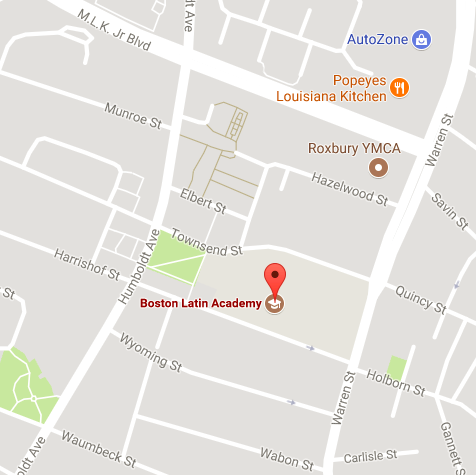 Parking:Parking available in school lots on either side of building.Directions by MBTA:The following busses stop at Townsend St @ Warren St. (East side of the building): the 10, 14, 19, 22, 23, and 28.The following busses stop at Humboldt Ave@ Townsend St. (West side of the building): the 32, 34, 36, 38, and 44. From Ruggles Station, take the 19, 22, 23, 28, or 44.Emergency Contact Information: Roger Nix, Tournament Director, cell: 508-395-7228Rane Baldwin, Tournament Assistant, cell: 620-245-2119Registration InformationPreregistration Deadline: Friday, December 1st – 12:00pmRegistration Deadline: Thursday, December 7th – 8:00pmTournament Day: Create an account on Tabroom.com, and then link it to your team. Then you will be able to register for and track the tournament online to know where you need to be and when!ParentsWhat time will they be done? On Saturday, all students debate the first four rounds, and then only the students who have won advance to a final round. That means that many students are finished with their part of the debate after 6pm when the Awards Ceremony ends, but we do encourage students to stay and watch elimination rounds to help improve as debaters and to cheer on teammates and friends. The entire tournament ends as soon as the final round concludes, usually by 8:30-9pm. Tracking My Student: If you register for an account on Tabroom.com, you will be able to track your student’s rounds and get text or email updates if the tournament is running behind schedule. You are also welcome to ask at the volunteer table to find out if the tournament is running on time and to find the rooms where your student is debating. You will just need to know your child’s name and school to ask their location. Am I Allowed to Watch the Debates? We love to have families come and watch their students debate. You are welcome to sit in on any round provided that you ask the other team and the judge if they mind and as long as you are silent during the debate (communicating with the students or creating any noise disruption could interrupt the debate and could be counted as a team cheating in the activity).  With permission from both teams, you may also take pictures or video of your student’s debate.Do You Need Volunteers? Both the Boston Debate League and our team are always in need of volunteers. In the past parents have helped out as team chaperones, as volunteer judges at tournaments, and as volunteers helping in setup and other tasks at the tournament. Please let the coaches or BDL volunteer staff know if you are able to volunteer!Schedule:DOORS OPEN AT 7:00COACHES ARRIVE BY 7:307:30 – 8:00Arrival, Registration, Breakfast& Judge TrainingREGISTRATION DEADLINE AT 8:00!8:15 – 10:15Round 110:15 – 12:15Round 212:15 – 1:00Lunch1:00 – 3:00Round 33:00 – 5:00Round 45:00 – 5:30Dinner 5:30 – 6:00Awards Ceremony6:00 – 8:00Finals – Debate en Español, JV, and Varsity Only (No Novice Finals)